Дошкільний навчальний заклад ( ясла- садок) №1 «Дзвіночок»Комунальної власності Сарненської міської радиЗаняття мовленнєвого розвитку«Дива у нашому залі»середня група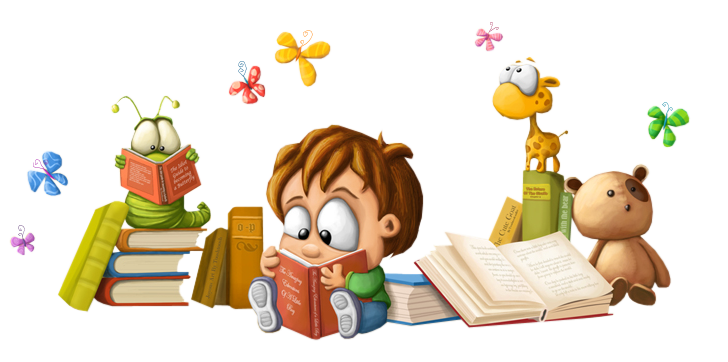  Підготувала і провела                                                                                      вихователь: Денисевич Н.П.м.Сарни – 2017р. МЕТА: формувати вміння вести діалог на запропоновану тему, використовуючи засоби інтонаційної виразності, уміння відповідати повними реченнями на запитання за змістом казок; закріпити вміння складати казку за мнемотаблицею; сприяти розвитку мовленнєвої когмпетентності дітей під час роботи з казками; продовжувати вчити дітей інсценувати епізоди казки; розвивати увагу, мислення, зв’язне мовлення. фонематичний слух; виробляти у дітей інтонаційну виразність мовлення  , виховувати цікавість до казок;          Матеріали та обладнання: різні предмети з казок, ілюстровані книжки; велика книжка, із якоїз'являються казкові герої; зображення фрагментів із різних казок; велика повітряна кулька; іграшкова лисичка, іграшковий зайчик, іграшкова Баба Яга; пазли з казками «Рукавичка», «Ріпка», «Курочка ряба», «Колобок».Хід заняття І. Організаційний момент (Діти заходять у зал вітаються)Вихователь. У нас сьогодні наче свято — Гостей зібралося багато. Ранок добрий наступив, Діти усміхаються! Так давайте всі гарненько Разом привітаємось. Доброго ранку! (Діти вітаються.)Вихователь. Діти, а знаєте, чому до нас завітали гості? Тому, що в нашому садочку сьогодні відбуватимуться справжні дива. Погляньте навколо. Що змінилося в нашому залі?(Діти помічають велику книжку.)Вихователь. А книжка ця непроста, адже коли вона розгортатиметься, дива відбуватимуться! Ви готові до зустрічі з дивами? Тож сідайте всі зручненько і звернімося до книжки лагідними словами:Книго, книжко, розгорнися, І дивами поділися!II. Основна частина(Лунає музика, з книжки «виходить» лисичка.) Вихователь. Ой погляньте, йде лисичка. Лисичка. Доброго дня малята, любі хлопчики й дівчатка!Вихователь. Діти, а лисичка — дика чи свійська тварина? Де вона живе? Що любить їсти? А в яких казочках живе лисичка?Мовна розминка.Лисичка. Малята, а ви вже гарно вмієте говорити? Давайте ми з вами промовимо чистомовку.  За-за-за — замекала ... (коза). Зу-зу-зу — прив'язали ми ... (козу). Зо-зо-зо — йди сюди, ... (козо)\ Зе-зе-зе — дід їй сіно ... (везе).Зі-зі-зі — є що їсти цій ... (козі). Зи-зи-зи — буде молоко нам від ... (кози) (Відповіді дітей.)Вихователь. Погляньте, лисичка прийшла до нас із великим кошиком.Лисичка. Так, у мене в кошику є речі з різних казок. Я буду їх показуватиму, а вам потрібно відгадати, із якої вони казки. (Діти відгадують.)Дидактична гра «Відгадай, із якої казки»Відповіді дітей Дитина: Це - Колосок , з казки  «Колосок».Дитина: А це - рукавиця — з української народної казки «Рукавичка».Дитина: А ось це  Солома , з казки  «Солом'яний бичок».Дитина: Це  Глечик —з казочки «Лисиця та Журавель».Дитина: А це Яєчко  з української народної казки «Курочка Ряба».Лисичка. Молодці, упоралися. Але в мене ще є завдання для вас. Я побачу, які ви уважні, кмітливі, тож слухайте уважно і швидко відповідайте в яку казочку далі ми потрапимо, коли відгадаємо загадку?На городі виростала,Сили набирала,Непомітно, дуже швидко,Великою стала.Став тут дід усіх гукатиТа красуню рвати.А цю казку, діти, виВстигли відгадати? («Ріпка»)Вихователь.Якими словами починається ця казочка? Хто допомагав діду рвати ріпку? Ось зараз, ви візьмете кожен по картинці так, в якій послідовності герої рвали ріпку, і розкажете про них.       ДИДАКТИЧНА ВПРАВА « Казковий ланцюжок»(Діти розміщують на фланелеграфі казкових героїв і розповідають які вони:Дитина: ДІД- старий, з бородою, працьовитий,Дитина: БАБА-старенька, пече пиріжки, розповідає казки.Дитина: ВНУЧКА-маленька, швидка, непосида.Дитина: СОБАЧКА-вірний сторож, гавкає, махає хвостиком.Дитина: КИЦЬКА-лінива, пухнаста, ловить мишей, шкрябається.Дитина: МИШКА-маленька,прудка,швидка.)Вихователь Молодці, всіх казкових героїв назвали, і вони дружньо вирвали ріпку.Лисичка. Так,дітки, бачу, що казки ви знаєте добре. Ви були уважні та кмітливі. За вашу працю отримайте винагороду —ось ці книжки. У них живе багато-багато казочок.Вихователь. Дякуємо тобі, лисичко.Лисичка. А мені вже час повертатися до книжки. До побачення!Вихователь. До побачення! Вихователь. Ой, малята, справді диво, чи таке бува, щоб із книжки з'являлися казкові герої? Заговорімо до книжечки ще раз! Можливо, диво повториться. Тожгукнімо:Книго, книжко, розгорнися,І дивами поділися!(Лунає музика, виходить зайчик.)Вихователь. От і зайчик завітав. Труситься бідненький.Зайчик. Доброго дня, малята!Я до вас так поспішав — Я від вовчика тікав!А тепер прошу вашої допомоги, бо коли я швиденько-швиденько біг, то казочки, які я ніс, переплуталися. Допоможіть мені їх розплутати!(Зайчик передає кошик із завданнями вихователеві.)Вихователь. Добре, зайчику, допоможемо тобі. А ти сядь ось тут, відпочинь і подивись, які в нас гарні й розумні, уважні дітки.(Вихователь саджає зайчика на стільчику біля дітей.)Вихователь. Що ж, малята, допоможемо зайчикові? Приготуйтесь і будьте уважними!  Дидактична гра «Переплутані казки»( Педагог показує ілюстрацію з переплутаними казками, а діти мають відгадати що ж не так на картинці)Вихователь. Дивися, зайчику, які дітки молодці, впорались із завданнями!Зайчик. Так, справді гарні діти.Вихователь. А ще , малята давайте разом з Зайчиком повеселимося.Гра- руханка «Гуси-потягусі»Зайчик. Молодці, дітки, добре я у вас відпочив і повеселився. Мені хочеться віддячити вам за допомогу! Ось, тримайте книжки з тими казочками, які ви розплутали. А мені вже час!Вихователь. Дякуємо, зайчику, за дарунки. До побачення!(Зайчик виходить)Вихователь. Усі ми трошки пошуміли, від роботи відпочили... Ой, а хто це галасує?(З'являється Баба Яга.)Баба Яга. Ой, як гарно тут у вас, а скільки іграшок, кульок! Зараз усе це заберу! (Сміється.)Вихователь. Бабусю, поводься чемно, так, як слід поводитись у гостях!Баба Яга. А мені однаково, у гостях я чи ні! (Підходить до куточка з книжками.) А що це тут у вас за сміття?Вихователь. Та ти що, бабусю, це не сміття! Це книжки — найцінніший скарб на землі! Хоч яку відкрий — дізнаєшся про щось нове, цікаве. Бо самеДіти всі разом: книга вчить, як на світі жить. Вихователь А ще у книжках є дуже багато цікавих казок. Ось одну із них наші дітки тобі і покажуть! Вихователь. Хто охочий до казок,До цікавих балачок?Йдіть мерщій усі сюди.Буде казка - хоч куди.Ви не бачили ніколи,Як звірята йшли до школи?О! Про це цікаво знати…Хочу всім вам розказати.(Діти-герої виходять на галявину інсценують казку на стільцяхЛунає дзвінок, з’являється Лісовичок.)Лісовик(дитина):	Добрий день, мої малята,Гарні лісові звірята.На пеньочки посідайте.Крику, лише не здіймайте.Вчитель я ваш- Лісовик.І до крику я не звик.Тому завжди пам’ятайте,Вушко вгору піднімайте.Щось як хочете сказати,Можна й лапку ще підняти.Жабка(дитина):Я з болота прискакала,Знань у мене зовсім мало,А тому я хочу вчиться_У житті це знадобиться.Зайчик(дитина):Вчителю, Лісовичку! ( піднімає  руку)Як сидіти тихо маю, Коли Вовк мене кусає?Я учитися так хочу,А Лисичка знов лоскоче!Вовк(дитина):Ніжні всі такі- не знаю…Я їх зовсім не кусаю,І нікого я не товк,Я звичайний Сірий Вовк.Лисичка(дитина): Я його не лоскотала.Це Зайчисько набрехало.Я ж учитися прибігла,В школу вашу ледве встиглаЇжачок(дитина):Правду каже наш вухань.Ми прийшли в країну знань.А тому потрібно вчитисьІ дружити, а не битись.І тому, хай кожен знає-Знань багато не буває.Лісовик(дитина):Діти, любі , не сваріться,Не кусайте,не гризіться.Всім у мирі треба житиЙ лісові науки вчити.(Діти –герої виходять кланяються)	Вихователь. Ось, бачиш бабусю, які в нас діти Молодці,! А знаєш, дорогенька, ми не лише читаємо і показуємо  казки, а ще й уміємо їх складати, навчаємося бачити добро, зло, що тісно переплітаються. Та добро завжди перемагає зло!Баба Яга. А я теж умію складати казки, ось послухайте.( На телевізорі картинки до казки)В одному саду жила квітка, вона була смердюча, колюча, схожа на будяк. Вона подивилась на небо й побачила чорну хмару. І захотілось їй зробити щось капосне. Вона попросила блискавку так блиснути, щоб усі злякались і поховались хто куди, а хмара так полила дощем...Вихователь. Чекай, чекай, Бабусю Ягусю! Дітки, вам сподобався початок цієї казки? Казка повинна нести в собі щось світле й добре, бабусю! Діти, а перетворімо бабусину розповідь на казочку про добро!Складання казки(Вихователь складає казку, а діти доповнюють її своїми відповідями за мнемотаблицею.)Вихователь. В одному садку розцвіла квіточка. Яка вона була? (Діти відповідають.) Квіточка подивилась на небо і побачила... хмаринку, яка була чомусь сумною. Чому хмаринка могла бути сумною? (Діти відповідають.)І захотіла квіточка розвеселити хмаринку. Вона попросила вітерець, щоб той відніс її до неї. Квіточка запросила хмаринку на галявину, до своїх подружок. Що вони там робили? їм було весело чи сумно? (Діти відповідають). Як добре робити іншим приємно! Чи не так, дітки?(Діти відповідають.)III. Підбиття підсумків заняттяБаба Яга. Ой, і справді, як тепло стало на душі, які гарні у вас книжки! А мені ніхто ніколи не дарував книжок. Мабуть, тому я й не знаю, які вони повинні бути.Вихователь. Бабусю, не журись, ми тобі подаруємо! Діти, візьміть у нашому куточку книжок кожен по книжечці і подаруйте їх бабусі. (Діти дарують Бабі Язі книжки зі своїми улюбленими казками.)Баба Яга. Я обіцяю бути доброю, нікому не робити капостей і дуже дякую за книжки, я їх усі прочитаю. А коли я стала вже доброю, то я теж маю для вас сюрприз.Вихователь. Ну й дива в нас сьогодні! Із чарівної книжки приходила лисичка із завданнями, зайчик із заплутаними казочками, але найголовніше диво — це те, що книжка змогла перетворити Ягусю зі злої на добру бабусю! Такі дива, діти, можуть відбуватись з вами щодня. Варто лише заглянути до книжки!Вихователь.  Казка – це дитинсво людства і його мудрість.Читайте і слухайте казки, легенди, пісні.(Заходить Баба Яга із сюрпризом—великою повітряною кулькою, у якій всередині є багато маленьких кульок. Коли велика куля лопає—кожна дитина отримує маленьку кульку. Діти граються з кульками.)